פטפוטי ברכהבברכת "המוציא" יש להיזהר להפריד בין תיבת "לחם " ל – "מין הארץ", בהפסקה קטנה שלא יתחברו שני המ"ם וישמע כאחת. וכן יש לאחוז את הפת בעשר אצבעותיו בשעה שמברך.משימות השבוע:יום א' – 5 ברכות בקול רם מילה במילהיום ב' – 4 ברכות שיענו עליהם "אמן"יום ג' – 3 ברכת "אשר יצר" מתוך הכתוביום ד' – 4 פעמים לברך ברכה אחרונה ("מעין שלוש" או "בורא נפשות")יום ה' – ברכת המזון מתוך ברכון בקול רםיום ו' – לשבת בעת אמירת 3 ברכות במהלך היום בכוונהיום ז' – אחיזת המאכל עליו אני מברכת ביד ימין.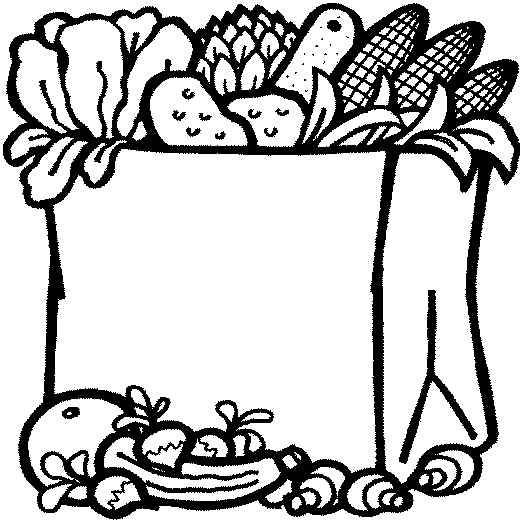 